UWAGA ! Prosimy przesłać do biura  Izby najpóźniej do 27.11. br. (wtorek)  (e-mail: anna.skolek@oia.waw.pl) 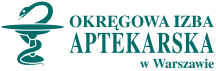 	...........................................................................		(pieczątka apteki ) KARTA ZGŁOSZENIAna posiedzenia naukowo-szkoleniowe w ramach ciągłego szkolenia farmaceutówWojewódzki Szpital Zespolony Płock ul. Medyczna 19 - sala narad nr 13 na parterzeImię i Nazwisko ..................................................................................... Nr PWZ .......................................tel kom ................................Adres e-mail: Nr  karty ciągłego szkolenia ........................................................................................................................................................                                                                                                                                                                                                           * zaznaczyć X															………………………………………………………. 			(data i podpis)Data godzinatematliczba pkt. ed.Potwierdzenie uczestnictwa*1.12.2018 r. (sobota)15.00Leki ziołowedr n. farm Anna Kowalczuk21.12.2018 r. (sobota)16.35Substancje pomocnicze stosowane w syropach – co farmaceuta wiedzieć powinien dr n. farm. Jerzy Żabiński2